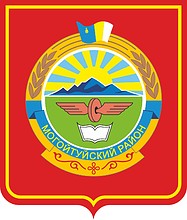 КОНТРОЛЬНО-СЧЕТНАЯ ПАЛАТА МУНИЦИПАЛЬНОГО РАЙОНА  «МОГОЙТУЙСКИЙ РАЙОН» Отчет  о работе Контрольно-счетной палаты муниципального района «Могойтуйский район» за 9 месяцев 2023 года пгт.Могойтуй 2023 год ОтчетКонтрольно-счетной палаты муниципального района «Могойтуйский район» о проведенных экспертно-аналитических и контрольных мероприятиях за 9 месяцев 2023 года.КСП района осуществляет свою деятельность на основе плана работы,   согласованного с Председателем Совета муниципального района «Могойтуйский район», предложениями правоохранительных органов.В соответствии с планом работы за 9 месяцев 2023 года проведено 23 экспертно-аналитических и 4 контрольных мероприятия.Количественные показатели экспертно-аналитических мероприятийКоличественные показатели контрольных мероприятийО проведении совместных или параллельных мероприятий с КСП Забайкальского края обращений не поступало.Результаты мероприятий, проведенных палатой за 9 месяцев 2023 года.Проведенными проверками выявлено фактов нарушений законодательства с использованием бюджетных средств и имущества на общую сумму 651,18 тыс. рублей, или 4,7 % от проверенного объема, которые классифицированы по видам:  -    неэффективное использование бюджетных средств по результатам внешней проверки годовых отчетов об исполнении бюджета: 9 на 397,78 тыс.руб., при проведении контрольных мероприятий 1 – 133,4 тыс.руб.;- нарушения при составлении пояснительной записки: 8 – 3,5 тыс. руб.; -нарушение составления и представления бухгалтерской (финансовой) отчетности: 1 - 26,5 тыс.руб.;-  нарушения в сфере управления и распоряжения государственной (муниципальной) собственностью – 1 (не имеют суммовой оценки);-   неправомерные расходы по излишне выплаченной заработной плате и отпускных в сумме 90,0 тыс. рублей. В ходе проведения контрольного мероприятия сумма излишне выплаченных заработной платы и отпускных полностью возвращены получателями в кассу Учреждения;- недостатки в положениях Учетной политики у 2 объектов проверки. Некоторые статьи Положения о бюджетном процессе не соответствовали бюджетному законодательству у следующих 7 СП: Боржигантай, Зугалай, Могойтуй, Ортуй, Хара-Шибирь, Цаган-Ола, Цугол. На текущую дату всеми 7 СП внесены изменения в Положения о бюджетном процессе. Коды ОКВЭД не соответствовали полномочиям у следующих 5 СП: Кусоча-4 доп.кода, Нуринск-5 доп.кодов, Ушарбай-1 доп.код, Хила-4 доп.кода, Цаган-Челутай-3 доп.кода. На текущую дату внесены изменения в ЕГРЮЛ для приведения в соответствие 4 СП по рекомендациям КСП.Направлено представлений-4, исполнены из них 3 и срок исполнения 1 еще не наступил, информационных писем – 34 органам местного самоуправления.В соответствии с действующим законодательством итоги контрольных и экспертно-аналитических мероприятий направлены в виде отчетов и заключений в Совет, Главе муниципального района «Могойтуйский район». На стадии проверки находятся контрольные мероприятия по предложениям Прокуратуры района по темам «Проверка законности и эффективности использования средств бюджета, выделенных из муниципального бюджета на реализацию национального проекта «Культура» и «Проверка отдельных вопросов финансово-хозяйственной деятельности и соблюдения бюджетного законодательства в Муниципальном общеобразовательном учреждении «Усть-Наринская средняя общеобразовательная школа». В 4 квартале текущего года планируются 2 контрольных мероприятия в сельских поселениях «Ушарбай» и «Догой» по вопросам соблюдения установленного порядка управления и распоряжения имуществом, находящегося в муниципальной собственности и проведение аудита в сфере закупок товаров, работ и услуг. И, также в плановом порядке будут подготовлены заключения на решения о бюджете района и поселений.План работы на 2024 год в соответствии с Положением Палаты формируется в декабре.Наименование показателейЗа 9 месяцев 2023 годаКоличество проведенных экспертно-аналитических мероприятий (за исключением экспертиз проектов представительных и иных муниципальных нормативных правовых актов), всего (ед.), в том числе:19        подготовлено заключений по результатам внешней проверки годовой бюджетной отчетности главных администраторов бюджетных средств3        подготовлено заключений на годовой отчет об исполнении бюджета16Количество объектов, охваченных при проведении экспертно-аналитических мероприятий (ед.)18Выявлено финансовых нарушений при проведении экспертно-аналитических мероприятий (тыс. руб.)427,7Количество проведенных экспертиз проектов представительных и иных нормативных правовых актов, всего (ед.), в том числе:4       подготовлено заключений на проекты решений о бюджете муниципального образования, ед.2       подготовлено заключений по экспертизе муниципальных программ (ед.)1       подготовлено заключений по экспертизе иных нормативных правовых актов(ед.)1Наименование показателейЗа 9 месяцев 2023 годаКоличество проведенных контрольных мероприятий (ед.)4по обращениям правоохранительных органов (Прокуратуры Могойтуйского района)3Количество объектов, охваченных при проведении контрольных мероприятий (ед.)4Объем проверенных средств, всего, тыс. руб., в том числе:13 721,8         бюджетных средств, тыс. руб.13 721,8         других средств, тыс. руб.0,0Количество актов составленных по результатам контрольных мероприятий (ед.), в том числе:4Выявлено нарушений при проведении контрольных мероприятий, всего:4